 ______________ VILOYATI _________ TUMANI XALQ TA’LIMI BO’LIMIGA QARASHLI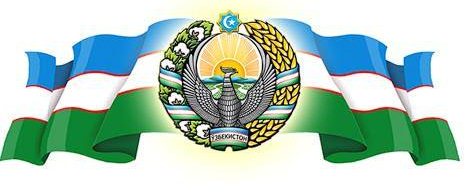 ___-SONLI O’RTA TA’LIM MAKTABI INGLIZ TILI FANI O’QITUVCHISI_______________________________NING
5-sinflar uchun Unit 8. Lesson 2
Do you have a hobby?mavzusida 1 soatlikDars ishlanmasi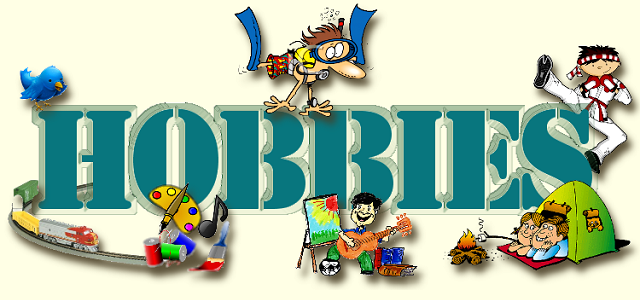 _______________-2019Date_____ Form_____						Subject: EnglishTheme: Do you have a hobby?Aims:Educational:         - to learn about leisure activities.Developing: 	- to enable pupils to talk about leisure activities and hobbies;Socio-cultural: 	- to raise awareness of English children’s life.Up bringing: 	- to enrich pupils’ knowledge of spending their spare time usefully.Learning outcomes:  By the end of the lesson pupils will be able to: 	- use the gerund;	- talk about leisure activities.Competence: SC1, FLCC, and PCType of the lesson: Mixed, group work, pair-work, individual workMethod of the lesson:  nontraditional, mixedEquipment of the lesson: Textbook “New Fly High 5”, pictures, internet, computers, projectorTECHNOLOGICAL MAP OF THE LESSON:Procedure of the lesson: I. Organizing moment: Motivation, Greeting, checking attendance, season, weather, checking the preparation for the lesson.II. Asking homework:- Check for homework given on past lesson.- Ask pupils all new words learnt on previous lesson.III. Pre-activity:Activity 1 Listen and repeat. 5 minObjectives: to introduce the unit topic; to warm upPlay the DVD. Ask the pupils to listen to and repeat the song.Look at Unit 8 Lesson 1 Activity 1 for the DVD script.DVD script.IV. Main partActivity 2 Look, listen and repeat. 5 minObjective: to present new vocabularySTEP 1: Ask the pupils to look at the pictures and guess the meaning of the new words. Elicit the answers.STEP 2: Ask the pupils to listen and repeat the DVD.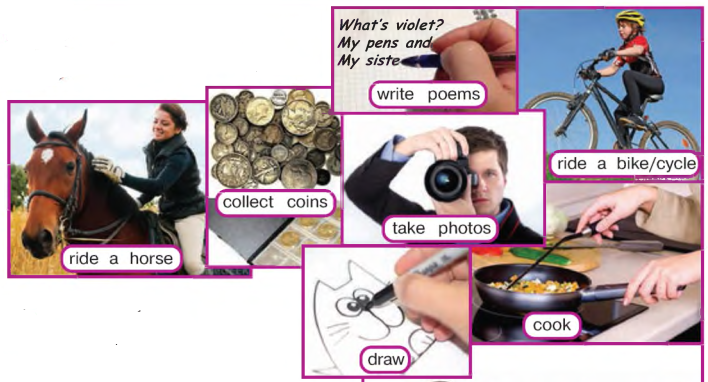 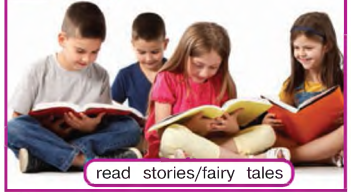 Activity 3 Chain Drill. 5 minObjective: to practise the new vocabularyAs usual, this is a practice of the new vocabulary. Play the DVD to see how the pupils do the activity.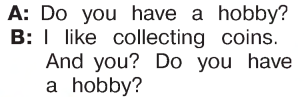 Activity 4a, 4b 15 minObjective: to consolidate the new vocabularySTEP 1: Ask the pupils to copy the table on Page 108.STEP 2: Divide the class into groups of 4 or 5. Demonstrate how to begin this game. P1 asks P2 a question like Do you like playing chess? If P2 answers Yes, I do. The rest of the group should write P2’s name in their tables. Then P2 asks P3 another question. Continue like this until all group members have asked and answered several questions.STEP 3: Ask some of your pupils to report.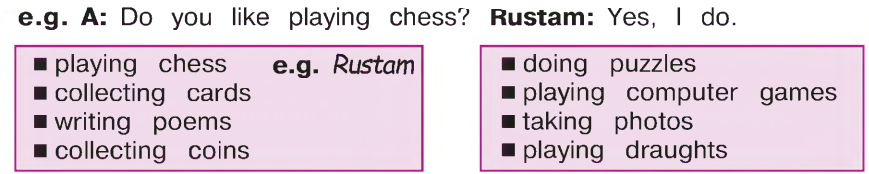 Activity 5a Listen and choose a title. 5 minObjective: to practise listening for gistThe pupils listen to/read the text and choose the best title.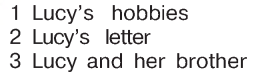 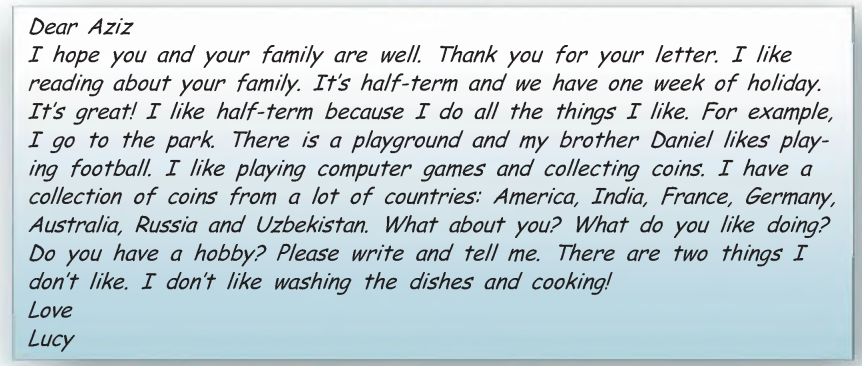 V. Post-activityActivity 5b Read and write Lucy’s hobbies. 8 minObjective: to practise writing the new vocabularyAsk the pupils to read the text and write Lucy’s hobbies.VI. Homework 2 minAsk the pupils to look at the homework. Check that everybody understandswhat to do with the 2 tasks. If necessary, explain how to do the homework.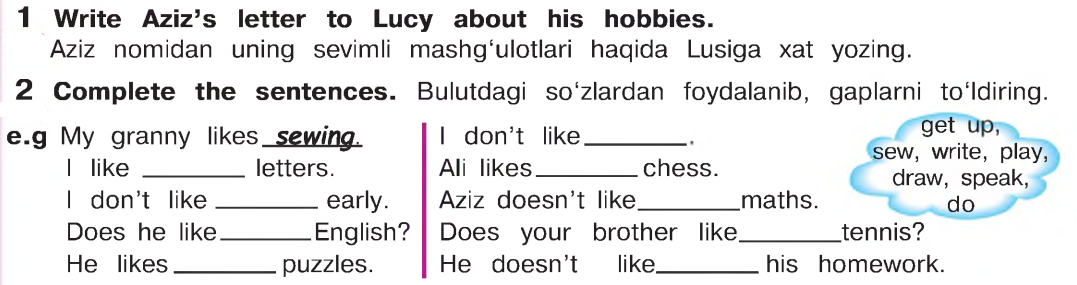 VII. Evaluation. Giving marks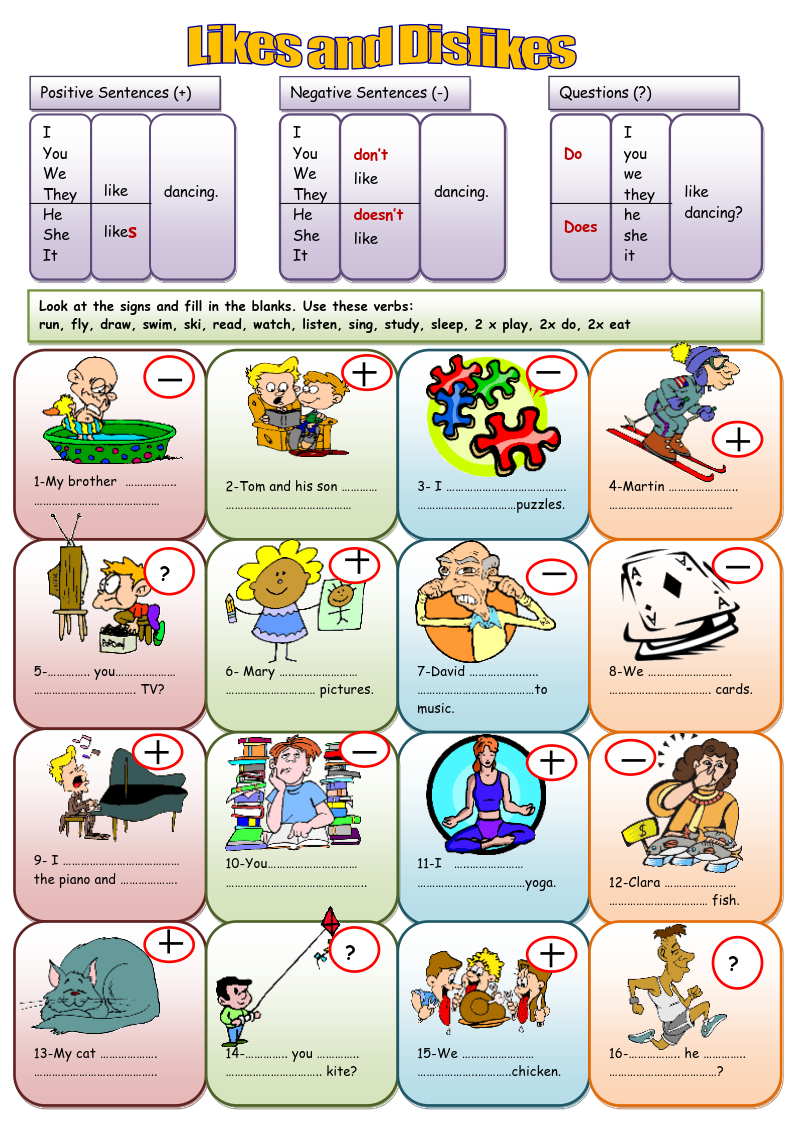 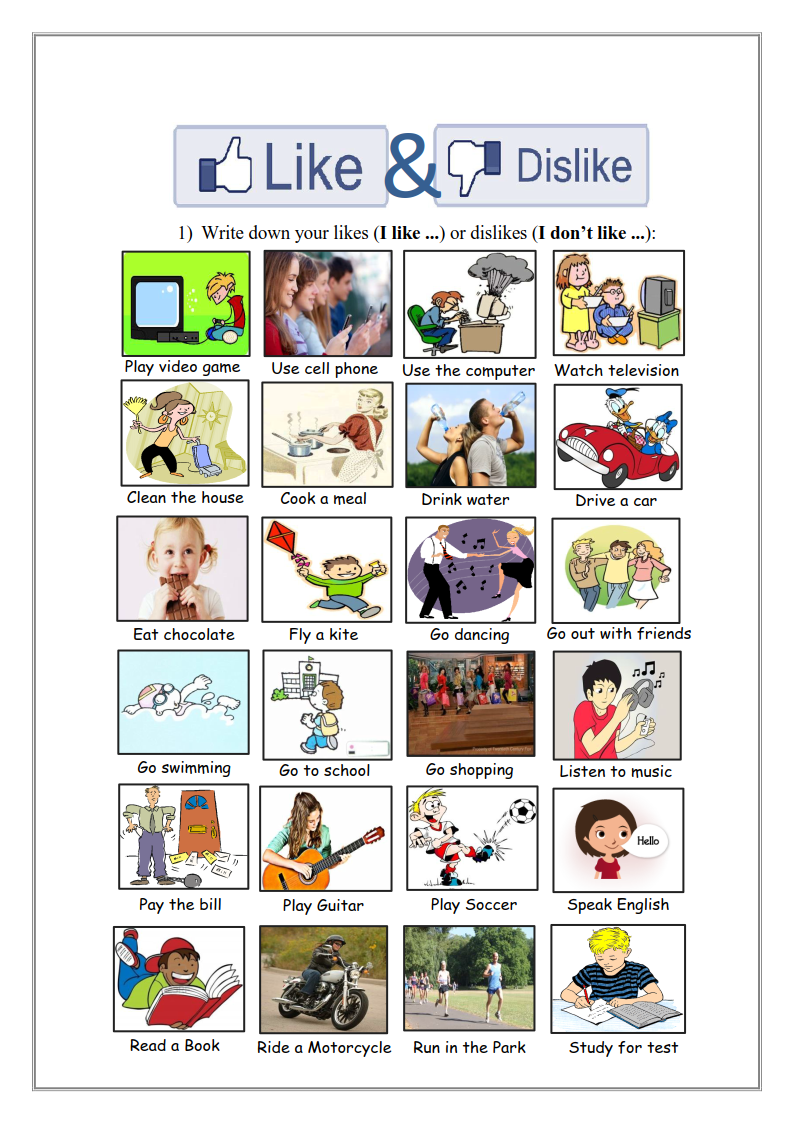 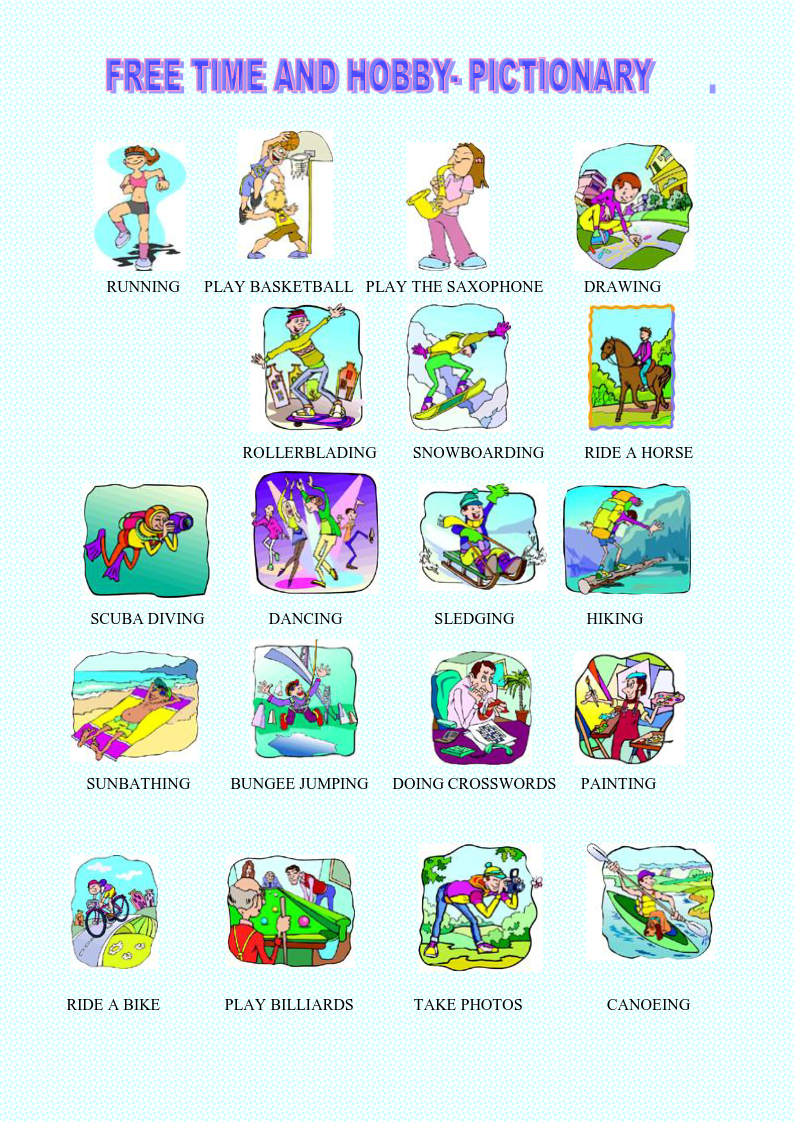 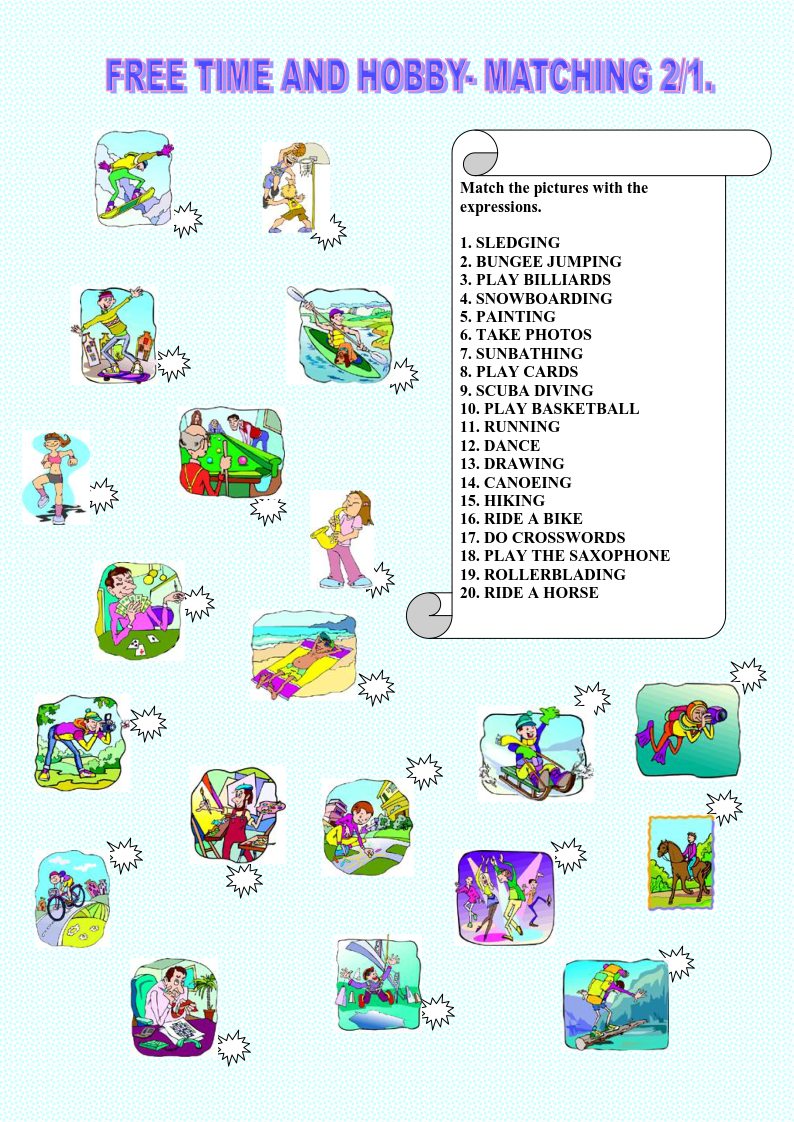 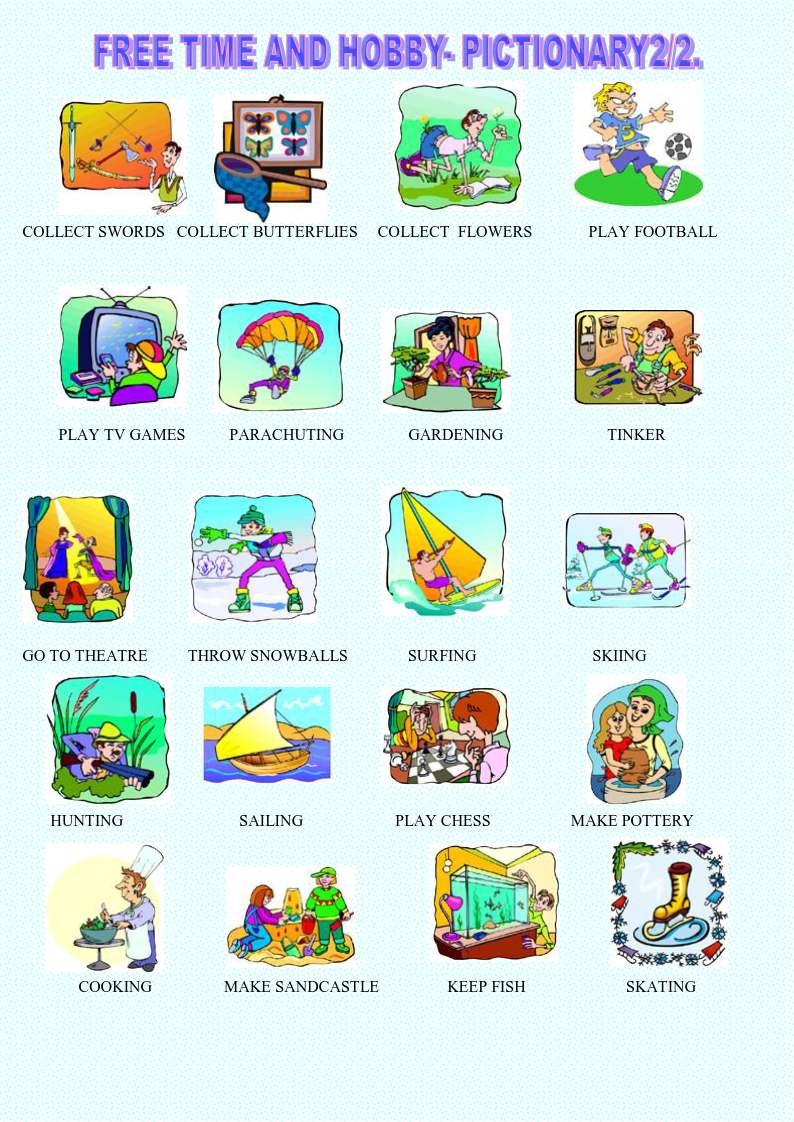 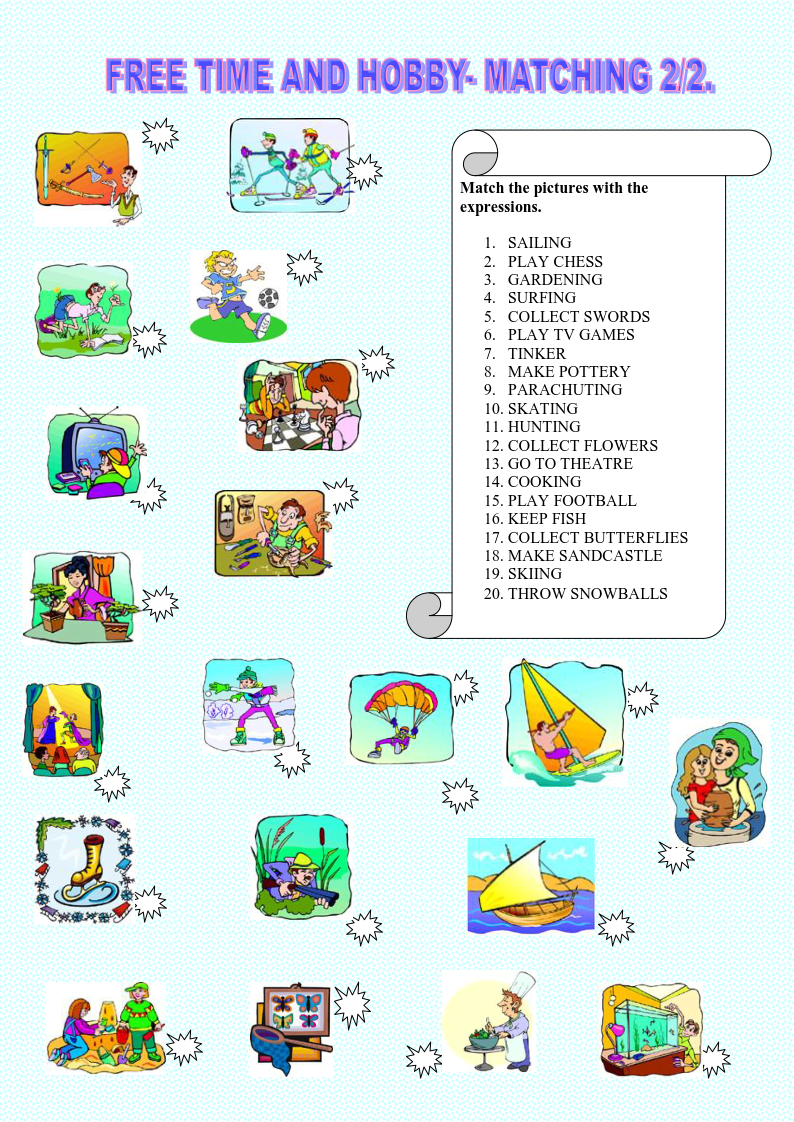 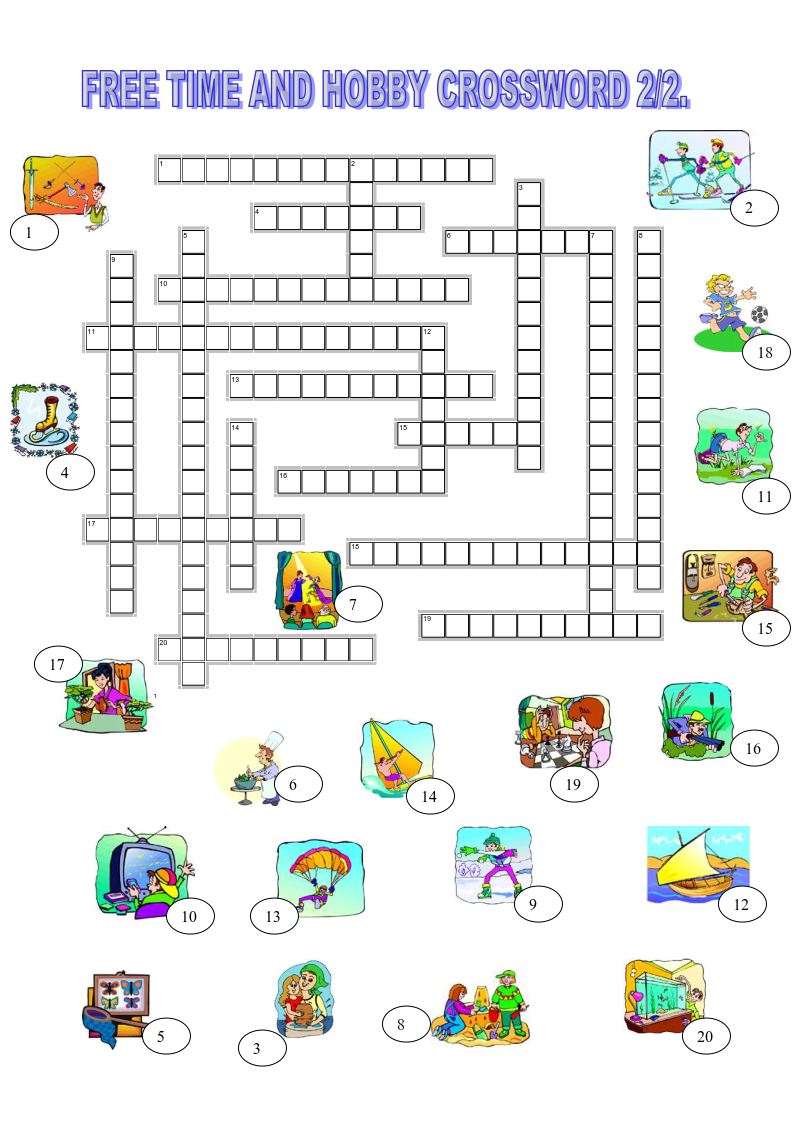 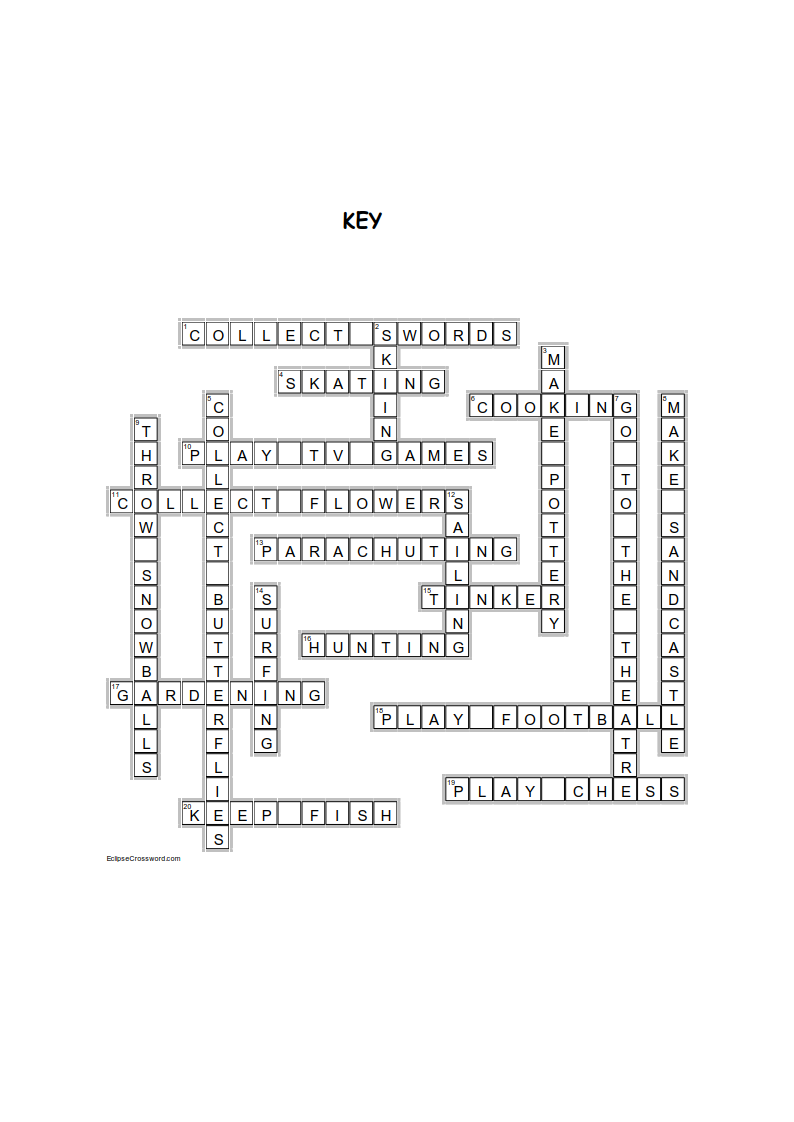 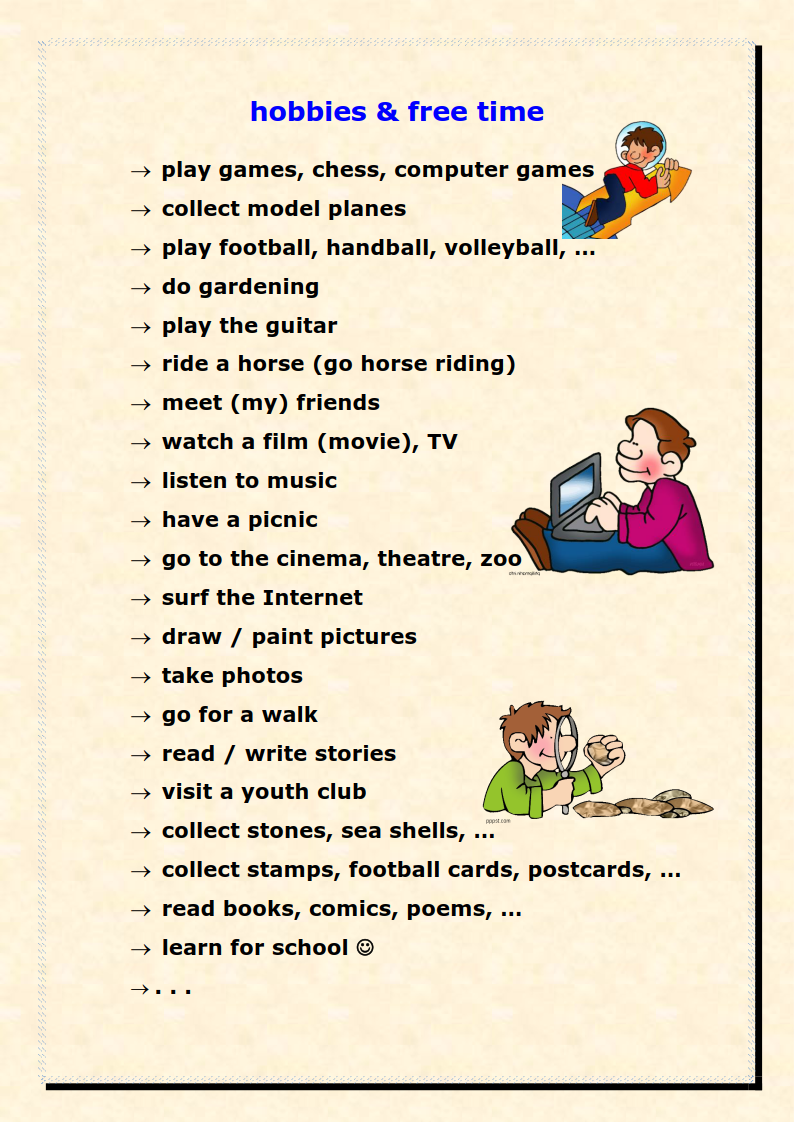 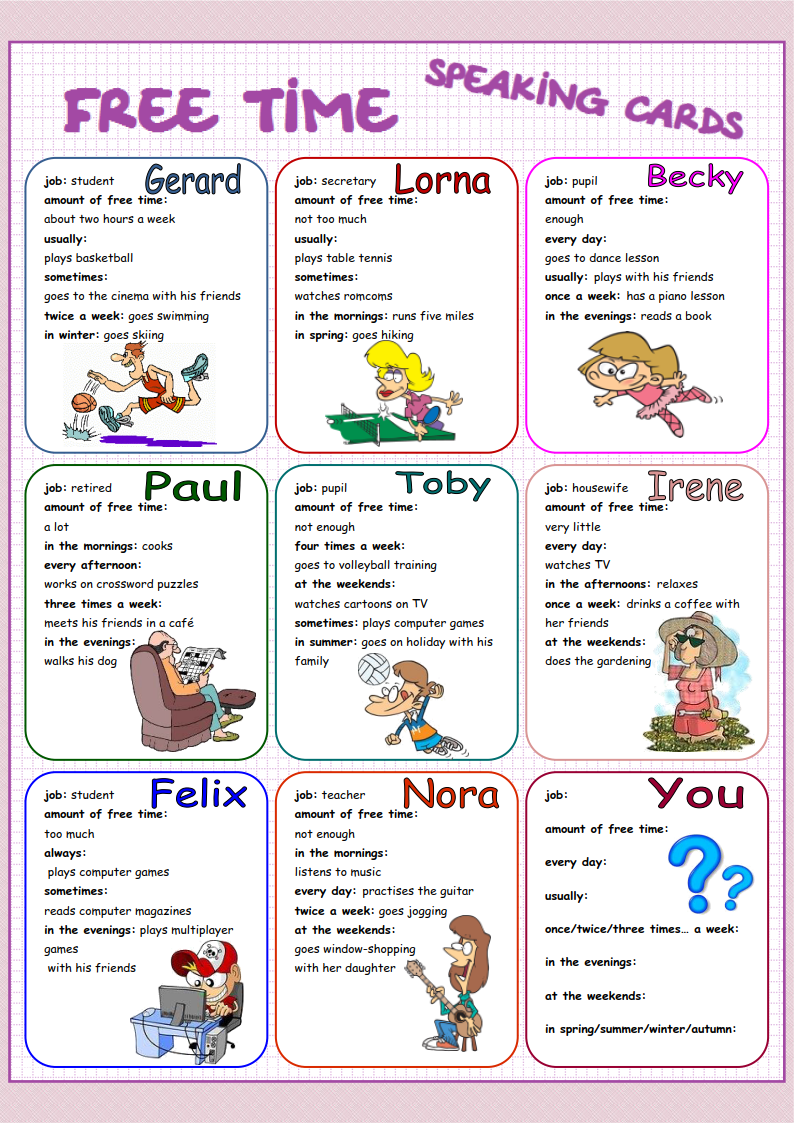 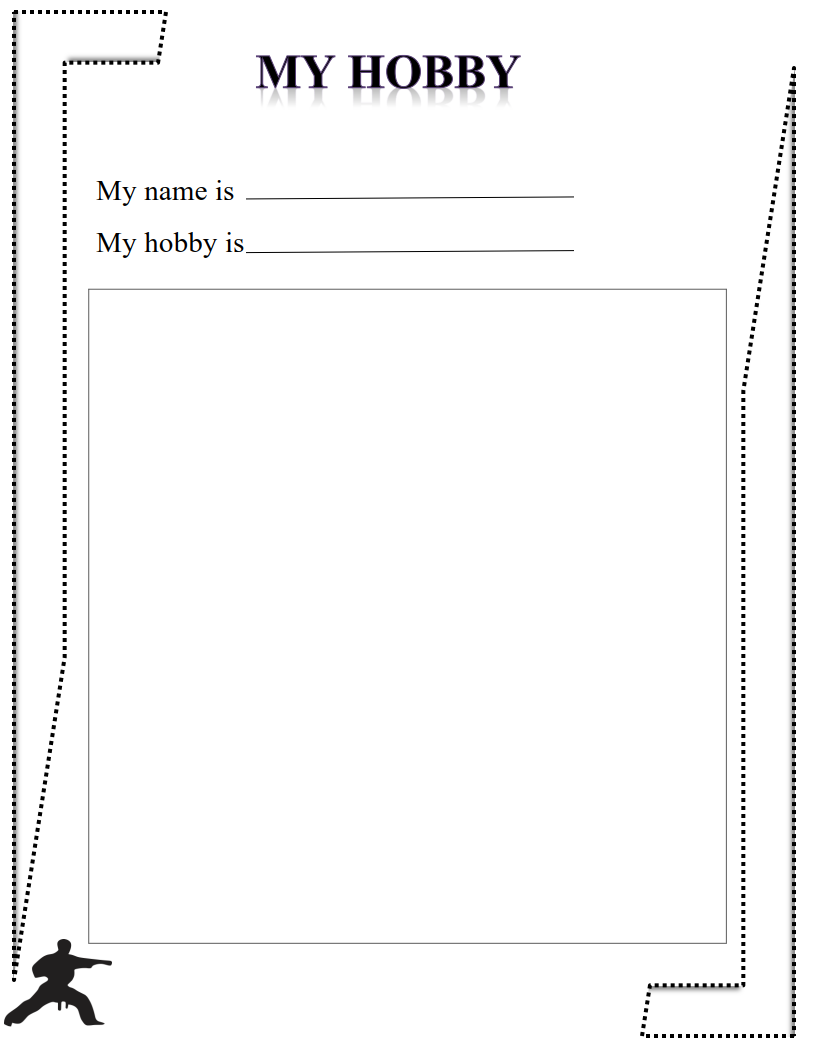 Siz istagan darslik asosidagi mavzu bo’yicha namunaviy dars ishlanmaga buyurtma berishingiz mumkin. Biz bilan bog’lanish  +998911800985 telegram raqami, @uzteachers_admin ga xabar yuboring.Narxi 20 ming so’m (1-9-sinflar uchun)
To’lov payme yoki click orqaliBog’lanish faqat telegram orqali. Telefon qilinganda yoki sms yozilganda javob bermasligim ehtimoli yuqori№Part of the lessonTasksTime1OrganizationalMoment-to greet pupils.- to check up the register5 min2Repeating last lesson- to give pupils some questions about last lesson. – to ask words from previous lesson5 min3Explaining new theme- to explain to pupils new vocabulary and theme20 min4Consolidating new theme.- to consolidate new theme and new words of the theme.10 min5Marking.- To mark pupils5  min6Homework.- Giving homework.5  minThings I like (Tune of “Mary had a little lamb”)Do you like collecting stamps?Doing puzzles, playing chess?Do you like sewing, cooking,Reading, playing chess?No, I don’t like sewing, cooking.I like reading, I like singing.No, I don’t like doing puzzles.I like playing chess.Dear A zizI hope you and your family are well. Thank you for your letter. I like reading about your family. It's half-term and we have one week of holiday. It's great! I like half-term because I do all the things I like. For example, I go to the park. There is a playground and my brother Daniel likes playing football. I like playing computer games and collecting coins. I have a collection of coins from a lot of countries: America, India , France, Germany, Australia, Russia and Uzbekistan. What about you? What do you like doing? Do you have a hobby? Please w rite and tell me. There are two things I don't like. I don't like washing the dishes and cooking!LoveLucy